Check-In: Konvektion	A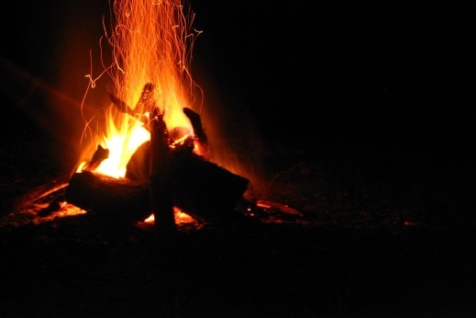 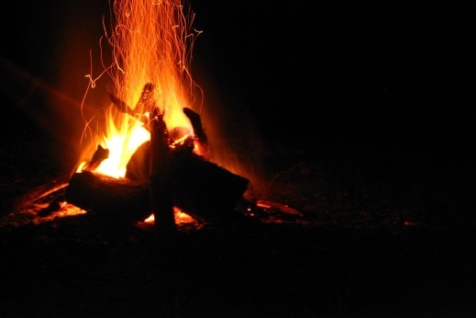 Mia sitzt in der Nähe des Lagerfeuers. Ihr ist heiß, obwohl es ein kühler Abend ist. Erkläre, wie es dazu kommt.

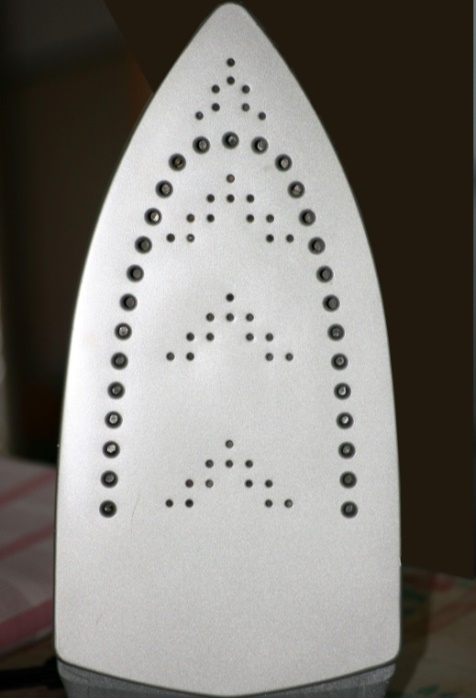 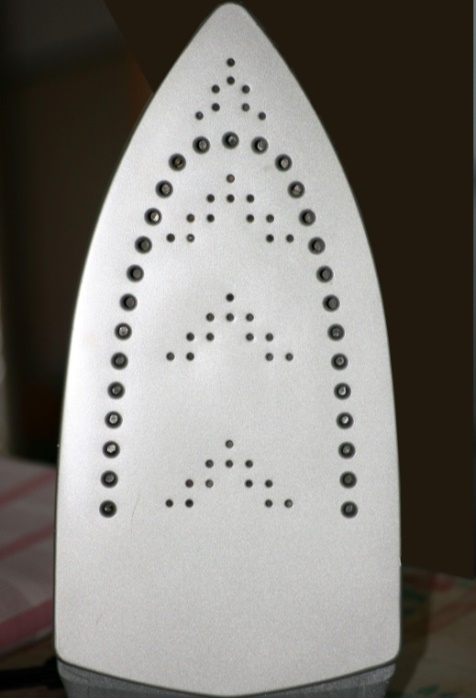 In die Nähe neben dem Bügeleisen spürst du, wie warm es ist.
Die Energie kann dabei nicht durch Konvektion über-tragen werden. Erkläre.Check-In: Konvektion	BFelix sitzt im Café bei einem Heizpilz. Ihm ist warm, obwohl es ein kühler Tag ist. Erkläre, wie es dazu kommt.





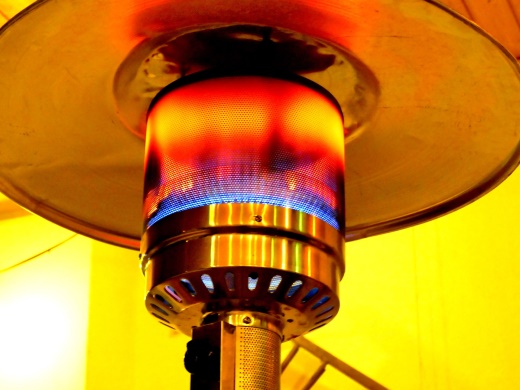 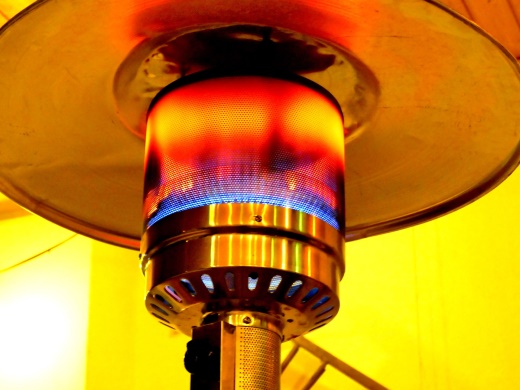 In die Nähe einer Herdplatte spürst du, wie warm es ist.
Die Energie kann dabei nicht durch Wärmeleitung übertragen werden. Erkläre.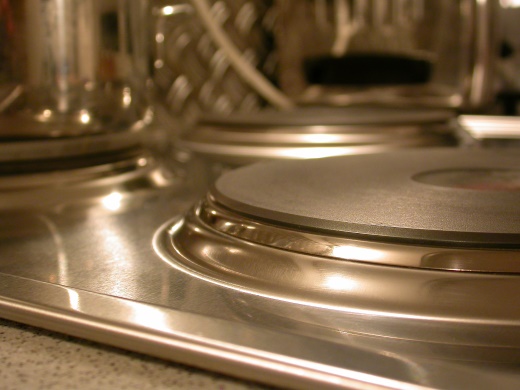 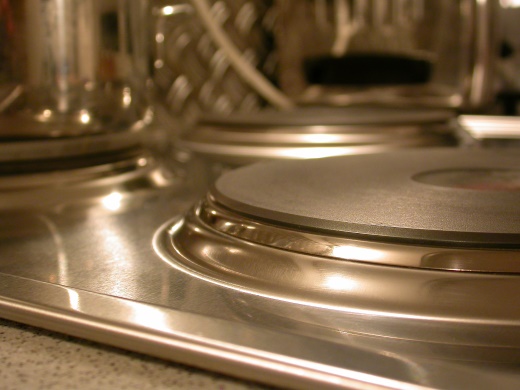 kann ichkann ich nichta) Energieübertragung durch Wärmestrahlung erklärenb) ) Mit den versch. Energietransportarten argumentierenkann ichkann ich nichta) Energieübertragung durch Wärmestrahlung erklärenb) ) Mit den versch. Energietransportarten argumentieren